16èmes Journées de Recherches en Sciences Sociales, Clermont-Ferrand, 15 et 16 décembre 2022La sensibilité du revenu des exploitations agricoles françaises à une réorientation des aides dans le cadre de la future PAC post-2023Vincent Chatellier1, Cécile Détang-Dessendre2, Pierre Dupraz3 et Hervé Guyomard4UMR SMART-LERECO, INRAE, 44300, Nantes, France.UMR CESAER, INRAE, 21000, Dijon, France.UMR SMART-LERECO, INRAE, 35000, Rennes, France.SDAR, INRAE, 35000, Rennes, France.Auteur de correspondance : vincent.chatellier@inrae.frRésumé. L’article dresse….Mots clés : PAC - France - Plans Stratégiques Nationaux (PSN) - Revenu - Aides - RICAThe sensitivity of the income of French farms to a reorientation of aid under the future post-2023 CAPAbstract. This article provides ….Keywords: CAP - France - National Strategic Plans (NSP) - Income - Direct aids - FADN.Classification JEL: Q12, Q18; Q57IntroductionUne nouvelle Politique Agricole Commune (PAC)….Les revenus des exploitations agricoles françaises et le poids des soutiens budgétairesRevenu et soutien budgétaire toutes orientations de production confonduesDes écarts substantiels de revenus…Tableau 1 : Résultats économiques et aides directes des exploitations agricoles françaises entre 2010 et 2019 (euros constants de 2019)Sources : SSP - RICALa valeur…Revenu et soutien budgétaire pour différentes orientations de productionFigure 1 : Poids des différentes catégories d’aides directes dans les exploitations agricoles françaises selon plusieurs OTEX* en 2019 (en %)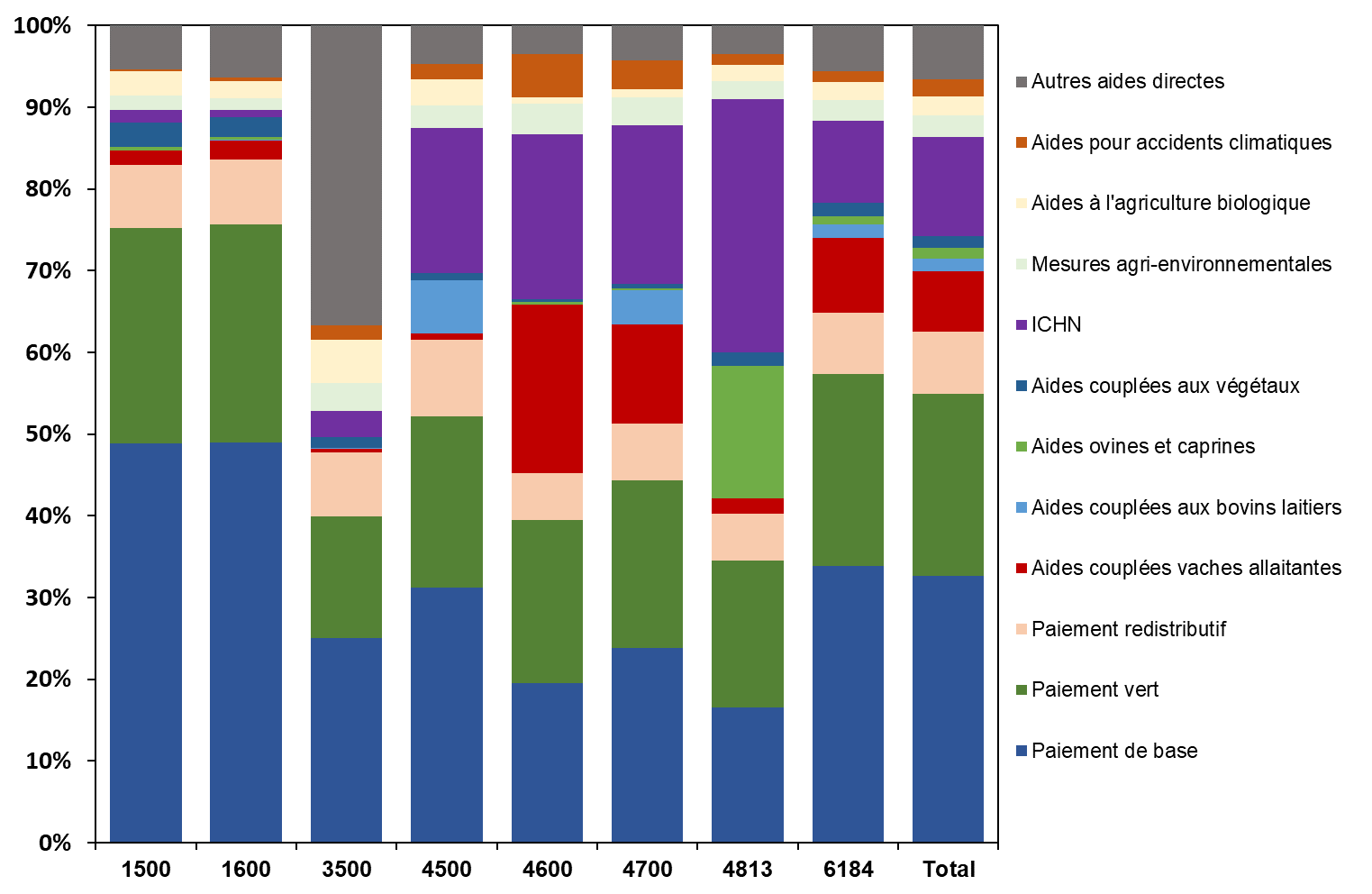 Sources : SSP - RICA(*) Total = toutes OTEXCe premier.ConclusionLa PAC…BibliographieAbis, S., Brun, M. (2020). Géopolitique de l’agriculture européenne. Etudes, 2:17-28.Aubert, F., Piveteau, V., Schmitt, B. (2009). Politiques agricoles et territoires. Editions Quae, 224 p.Bouamra-Mechemache, Z., Jongeneel, R., Réquillart, V. (2008). Impact of a gradual increase in milk quotas on the EU dairy sector. European Review of Agricultural Economics, 35(4): 461-491.Bureau, J.C., Thoyer, S. (2014). La Politique agricole commune. Éditions la Découverte, collection Repères, 128 p.Butault, J.P. (2004). Les soutiens à l'agriculture : théorie, histoire, mesure. Editions Quae, 312 p.RemerciementsLes auteurs remercient…2010
2011
2012
2013
2014
2015
2016
2017
2018
2019
Moy.
10 ansRCAI par exploitation48 70053 10054 00038 00037 60038 90027 70039 10042 40041 70042 100RCAI par UTANS33 10036 60037 50026 40026 10027 20019 80027 90030 30030 00029 500Q1 - RCAI par UTANS12 10013 30013 3006 1006 9007 5009007 9007 5008 3008 400Q3 - RCAI par UTANS44 20048 50051 30037 20035 90037 00031 10038 50039 70041 00040 400(Q3 - Q1) / Médiane1,261,251,371,591,451,452,021,431,521,501,48Aides directes/Exploitation33 40033 50032 70032 00031 10031 10030 90030 80029 60030 70031 600Aides directes / UTA16 30016 40016 00015 40015 20014 90015 10014 70014 50015 40015 400Aides directes / ha de SAU400394383366347346350347331340360Aides directes / RCAI (%)69 %63 %61 %84 %79 %80 %111 %82 %70 %74 %77 %